Государственное бюджетноеобщеобразовательное учреждение школа №487Выборгского района Санкт- Петербурга____________________________________________194355, Санкт-Петербург, ул. Композиторов, д. 22, к.3тел. (812) 515-84-97, 514-49-63, факс 514-49-68Контрольная работа по математике за I  четверть 3 класса VIII видаЗаполни таблицуВычисли:27:1=         о*(36-19)=        71-45+0=     70:10=28:4=         (24-15):1=         56+26-0=      80:8=(18+45):63=   0+93-13=     6:6=               90:10=Выполни неравенства:1*25      25*0                       49*0     0*4967*1      1*67                       (16+4)*0    0*(16-4)На первой аллее парка посадили 18 саженцев, н7а второй – в 2 раза меньше, чем на первой, а на третьей – на 10 саженцев больше, чем на второй. Сколько саженцев посадили на третьей аллее?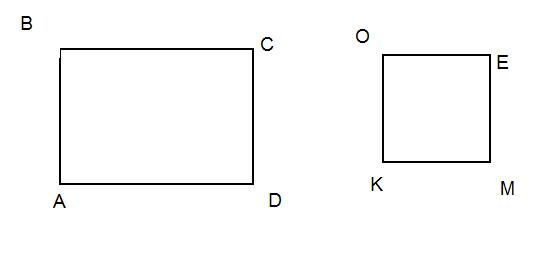 Найти площадь каждого прямоугольника.Составила Моха М.В.Государственное бюджетноеобщеобразовательное учреждение школа №487Выборгского района Санкт- Петербурга____________________________________________194355, Санкт-Петербург, ул. Композиторов, д. 22, к.3тел. (812) 515-84-97, 514-49-63, факс 514-49-68Контрольная работа « Площадь прямоугольника»  4 класса VIII вида (низкий уровень)Ширина прямоугольника 7 см, а длина 9 см. Вычисли площадь.Длина стороны квадрата равна 4 дм. Вычисли его площадь. (средний уровень)Длины сторон прямоугольника 7 см и 5 см. Вычисли площадь.Вычисли площадь квадрата, если длина его равна 6 дм.(высокий уровень)Чему равна площадь прямоугольного участка земли, имеющего размеры 6м  и 9м? Отметь  верный ответ.30м54м30м254м2Длина квадратного листа картона равна 70 см. Вычисли площадь этого листа.Составила: Моха М.В.Государственное бюджетноеобщеобразовательное учреждение школа №487Выборгского района Санкт- Петербурга____________________________________________194355, Санкт-Петербург, ул. Композиторов, д. 22, к.3тел. (812) 515-84-97, 514-49-63, факс 514-49-68Контрольная работа «Решение задач» для 4 класса VIII вида(низкий уровень)За 4 одинаковых бублика заплатили 24р. Какова стоимость 8 таких бубликов?В парке посадили 12 берёз, клёнов на 15 больше, чем берёз, а дубов в 3 раза меньше, чем клёнов. Сколько дубов посадили в парке?(средний уровень)После того, как в магазине продали 3 ящика слив по 8 кг в каждом, осталось 16 кг слив. Сколько килограммов слив было в магазине?Пете 6 лет. Гена старше Пети в 2 раза, а Нина моложе Пети на 4 года. Сколько лет девочке?высокий уровень)В ящике 12 кг груш, а в 3 одинаковых корзинах 18кг груш. Во сколько раз в корзине меньше груш, чем в ящике?Ване купили ведерко и савок. Совок в 3 раза дешевле ведёрка. Цена совка 9р. Какова стоимость покупки?Составила: Моха М.В.Слагаемое13471823Слагаемое79596Сумма18403846